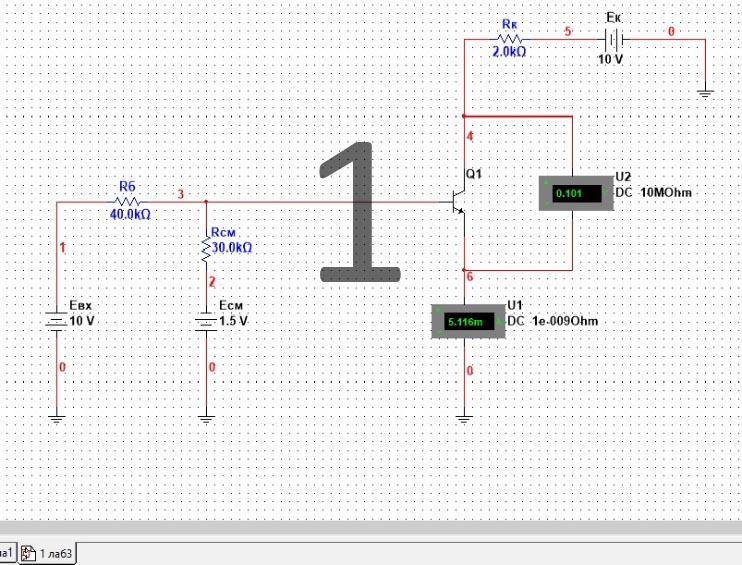 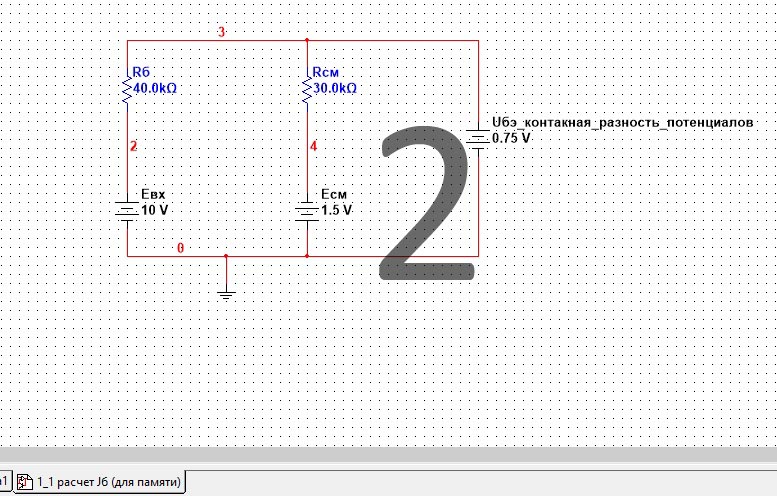 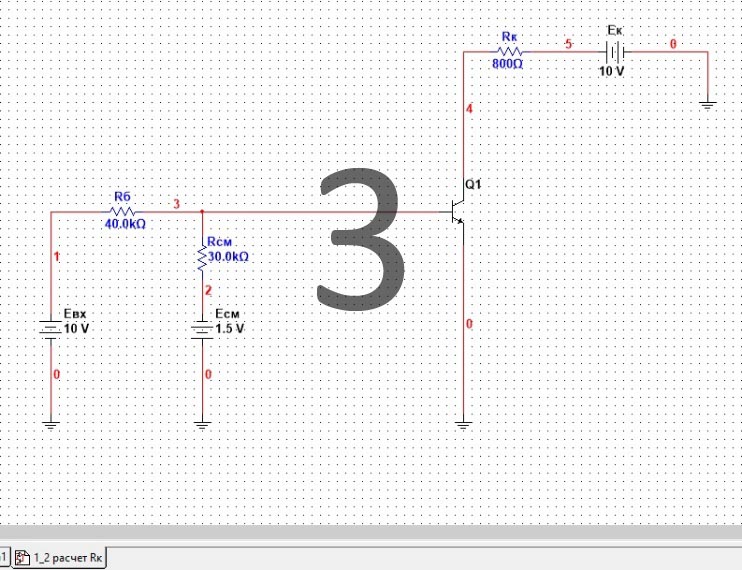 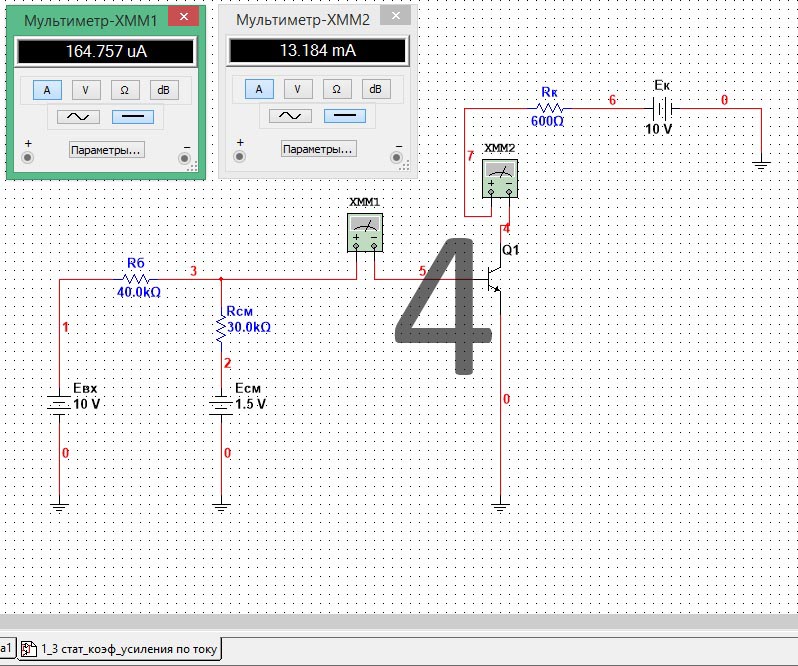 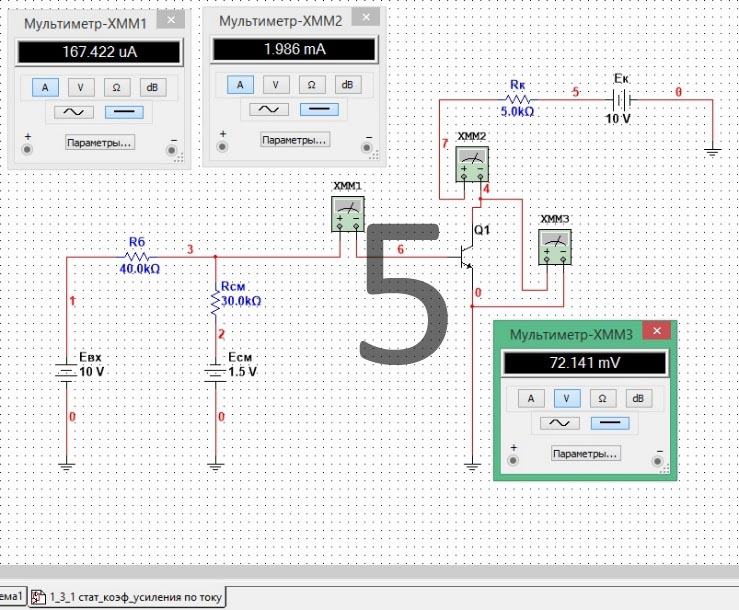 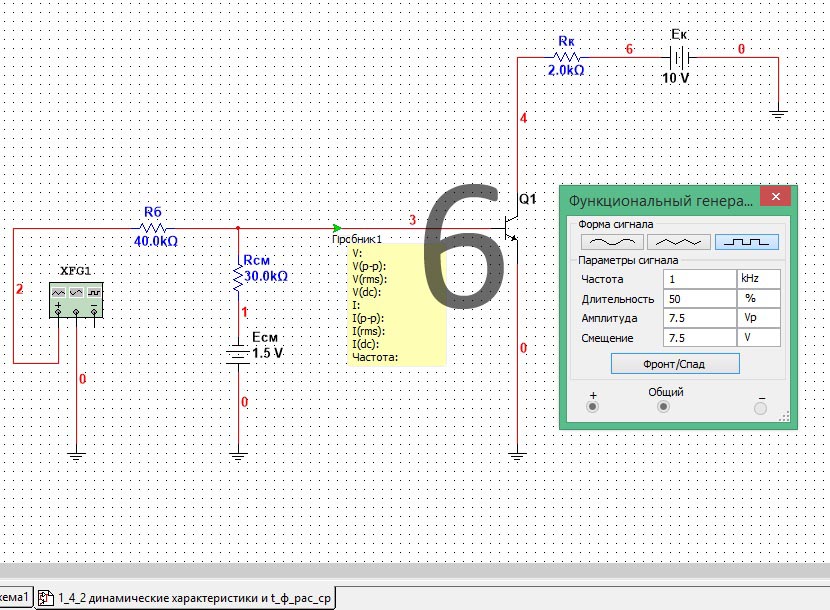 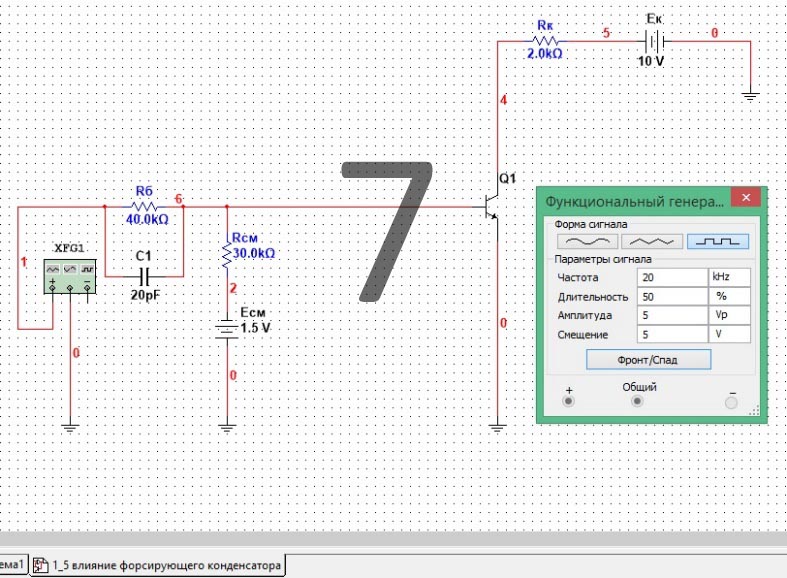 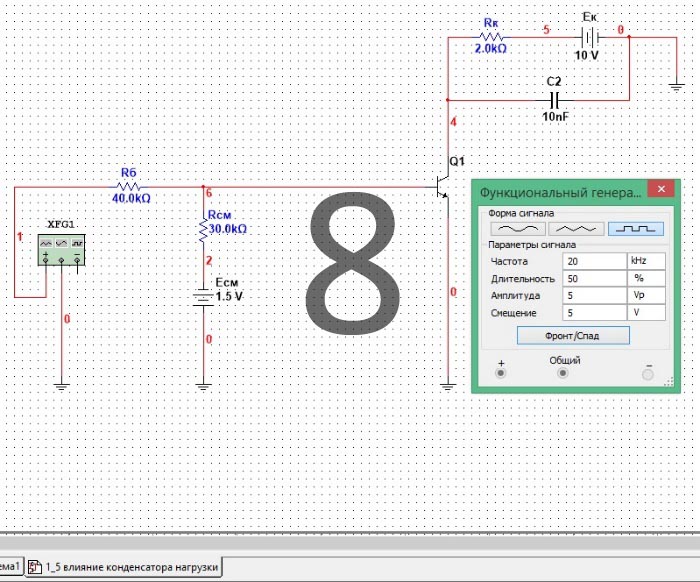 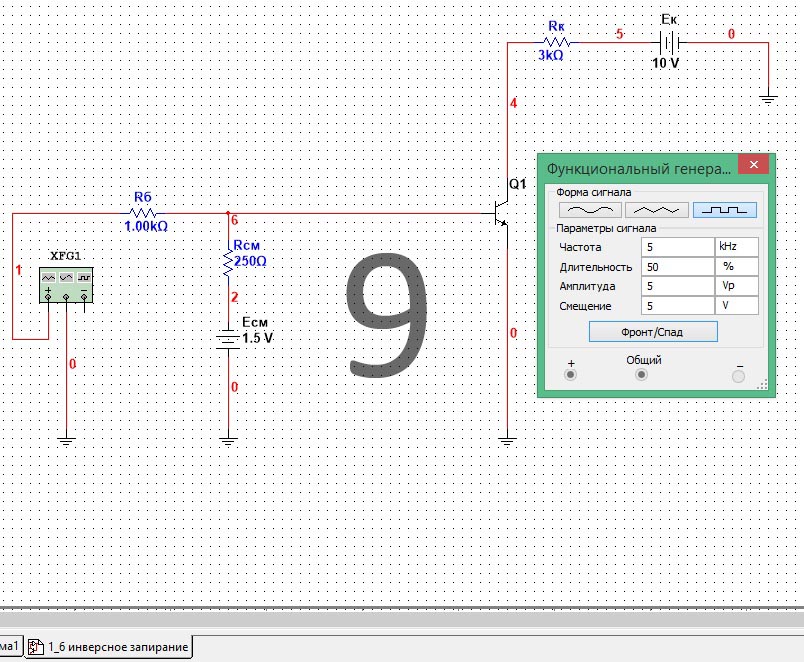 Схема транзисторного ключа.Приведённая схема расчёта тока базы.Rk границы режима насыщения.Расчёт статического коэффициента усиления по току базы В в активном режиме транзистора.Исследование статического коэффициента усиления по току В при различных Rк.Исследование динамических характеристик при различном уровне входного сигнала.Исследование влияния форсирующего конденсатора.Исследование влияния конденсатора нагрузки.Работа ключа с инверсным запиранием.При работе с генератором сигнала обращайте внимание на частоту сигнала – на всех этапах задания, начиная с определения времени переходных процессов и включения в схему нагрузочного и форсирующего конденсатора, она разная (смотри значения на иконке генератора).